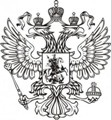 ФЕДЕРАЛЬНАЯ СЛУЖБА ГОСУДАРСТВЕННОЙ СТАТИСТИКИ ‗‗‗‗‗‗‗‗‗‗‗‗‗‗‗‗‗‗‗‗‗‗‗‗‗‗‗‗‗‗‗‗‗‗‗‗‗‗‗‗‗‗‗‗‗‗‗‗‗‗‗‗‗‗‗‗‗‗‗‗‗‗‗‗‗‗‗‗‗‗‗‗‗‗‗‗‗ТЕРРИТОРИАЛЬНЫЙ ОРГАН ФЕДЕРАЛЬНОЙ СЛУЖБЫГОСУДАРСТВЕННОЙ СТАТИСТИКИ ПО ЧЕЧЕНСКОЙ РЕСПУБЛИКЕ (ЧЕЧЕНСТАТ) 364037, г. Грозный, ул. Киевская, д. 53, тел./факс  8(8712) 21-22-29; 21-22-34http://chechenstat.gks.ru; chechenstat@mail.ru‗‗‗‗‗‗‗‗‗‗‗‗‗‗‗‗‗‗‗‗‗‗‗‗‗‗‗‗‗‗‗‗‗‗‗‗‗‗‗‗‗‗‗‗‗‗‗‗‗‗‗‗‗‗‗‗‗‗‗‗‗‗‗‗‗‗‗‗‗‗‗‗‗‗‗‗‗12 сентября 2018                                                                                                                  ПРЕСС-РЕЛИЗ                                                                                     О состоянии животноводства в сельскохозяйственных организацияхЧеченской Республики в январе-августе 2018 года	По состоянию на 1 сентября 2018 года в сравнении с аналогичной датой 2017 года в сельскохозяйственных организациях республики численность поголовья крупного рогатого скота увеличилась на 4,6 %, лошадей - на 46,9 %, а поголовье овец и коз сократилось на 39,5 %, птицы – на 49,4 %. Поголовье скота и птицыв сельскохозяйственных организациях Чеченской Республикина 1 сентябряголов	В январе-августе 2018 года по сравнению с соответствующим периодом предыдущего года объемы производства скота и птицы на убой               (в живом весе)  в  сельскохозяйственных  организациях  республики  увеличились  на 75,0 % и составили 994 тонны.	В  структуре производства скота и птицы на убой (в живом весе) отмечалось увеличение удельного веса производства мяса овец и коз, птицы по сравнению с январем-августом 2017 года.	В январе-августе 2018 года в сельскохозяйственных организациях надоено 14931 тонна молока (100,3 % к соответствующему периоду предыдущего года), надои молока на 1 корову составили 4398 кг, что на                  213 кг больше прошлогоднего уровня. ‗‗‗‗‗‗‗‗‗‗‗‗‗‗‗‗‗‗‗‗‗‗‗‗‗‗‗‗‗‗‗‗‗‗‗‗‗‗‗‗‗‗‗‗‗‗‗‗‗‗‗‗‗‗‗‗‗‗‗‗‗‗‗‗‗‗‗‗‗‗‗‗‗‗‗‗‗При использовании материалов Территориального органа Федеральной службы государственной статистики по Чеченской Республике в официальных, учебных или научных документах, а также в средствах массовой информации ссылка на источник обязательна!Л.А-С. Магомадова(8712) 21-22-432018гв % к1 сентября2017гСправочно:на 1 сентября2017гв % к1 сентябрю 2016гКрупный рогатый скот9117104,6102,3     из него коровы470093,8119,8Овцы и козы1567260,5135,9Лошади307146,931,2Птица16471550,683,9